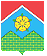 АДМИНИСТРАЦИЯПОСЕЛЕНИЯ МОСКОВСКИЙПОСТАНОВЛЕНИЕОб утверждении порядка представления гражданами, претендующими на замещение должностей руководителей муниципальных учреждений поселения Московский, руководителями муниципальных учреждений поселения Московский сведений о доходах, об имуществе и обязательствахимущественного характераВ соответствии со статьей 8 Федерального закона от 25 декабря 2008 года № 273-ФЗ «О противодействии коррупции» и частью четвертой статьи 275 Трудового кодекса Российской Федерации, администрация поселения Московский постановляет: 1. Утвердить прилагаемый порядок представления гражданами, претендующими на замещение должностей руководителей муниципальных учреждений поселения Московский, и руководителями муниципальных учреждений поселения Московский сведений о доходах, об имуществе и обязательствах имущественного характера.2. Признать утратившими силу:2.1. Постановление администрации поселения Московский от 18.04.2013 №12 «О представлении гражданами, претендующими на замещение должностей руководителей муниципальных учреждений поселения Московский, и руководителями муниципальных учреждений поселения Московский сведений о доходах, об имуществе и обязательствах имущественного характера»;2.2. Постановление администрации поселения Московский от 16.07.2013 №20 «О внесении изменений в Постановление администрации поселения Московский от 18.04.2013 №12 «О представлении гражданами, претендующими на замещение должностей руководителей муниципальных учреждений поселения Московский, и руководителями муниципальных учреждений поселения Московский сведений о доходах, об имуществе и обязательствах имущественного характера»».3. Опубликовать настоящее постановление в «Вестнике Совета депутатов и администрации поселения Московский» и разместить на официальном сайте администрации поселения Московский.4. Контроль за выполнением настоящего постановления возложить на заместителя главы администрации Филатову М.А.     Глава администрации                                                                                                     Д.А. АндрецоваУтвержденопостановлением администрациипоселения Московскийот 16.11.2015  №  56Порядокпредставления гражданами, претендующими на замещение должностей руководителей муниципальных учреждений поселения Московский, и руководителями муниципальных учреждений поселения Московский сведений о доходах, об имуществе и обязательствах имущественного характера1. Настоящий Порядок устанавливает правила представления гражданами, претендующими на замещение должностей руководителей муниципальных учреждений поселения Московский (далее – граждане), и руководителями муниципальных учреждений поселения Московский (далее – руководители учреждений) сведений о своих доходах, об имуществе и обязательствах имущественного характера и о доходах, об имуществе и обязательствах имущественного характера своих супруга (супруги) и несовершеннолетних детей (далее – сведения о доходах, об имуществе и обязательствах имущественного характера).2. Сведения о доходах, об имуществе и обязательствах имущественного характера представляются в администрацию поселения Московский (далее – администрация) по утвержденной Президентом Российской Федерации форме справки.3. Гражданин при поступлении на работу представляет:1) сведения о своих доходах, полученных от всех источников (включая доходы по прежнему месту работы или месту замещения выборной должности, пенсии, пособия и иные выплаты) за календарный год, предшествующий году подачи документов для поступления на работу;2) сведения об имуществе, принадлежащем ему на праве собственности, и о своих обязательствах имущественного характера по состоянию на первое число месяца, предшествующего месяцу подачи документов для поступления на работу;3) сведения о доходах своих супруга (супруги) и несовершеннолетних детей, полученных от всех источников (включая заработную плату, пенсии, пособия и иные выплаты) за календарный год, предшествующий году подачи гражданином документов для поступления на работу;4) сведения об имуществе, принадлежащем его супругу (супруге) и несовершеннолетним детям на праве собственности, и об их обязательствах имущественного характера по состоянию на первое число месяца, предшествующего месяцу подачи гражданином документов для поступления на работу.4. Руководитель учреждения ежегодно не позднее 30 апреля года, следующего за отчетным, представляет:1) сведения о своих доходах, полученных за отчетный период (с 1 января по 31 декабря) от всех источников (включая заработную плату, пенсии, пособия, иные выплаты), а также сведения об имуществе, принадлежащем ему на праве собственности, и о своих обязательствах имущественного характера по состоянию на конец отчетного периода;2) сведения о доходах своих супруги (супруга) и несовершеннолетних детей, полученных за отчетный период (с 1 января по 31 декабря) от всех источников (включая заработную плату, пенсии, пособия, иные выплаты), а также сведения об имуществе, принадлежащем им на праве собственности, и об их обязательствах имущественного характера по состоянию на конец отчетного периода.5. Сведения, указанные в пунктах 3 и 4 настоящего Порядка, представляются в муниципальному служащему администрации, к должностным обязанностям которого отнесено ведение кадровой работы.6. В случае если гражданин, руководитель учреждения обнаружили, что в представленных ими сведениях о доходах, об имуществе и обязательствах имущественного характера не отражены или не полностью отражены какие-либо сведения либо имеются ошибки, гражданин вправе представить уточненные сведения в течение одного месяца со дня представления сведений в соответствии с пунктом 3 настоящего Порядка, руководитель учреждения – в течение одного месяца после окончания срока, указанного в пункте 4 настоящего Порядка.7. Сведения о доходах, об имуществе и обязательствах имущественного характера, представленные в соответствии с настоящим Порядком, приобщаются к личному делу руководителя учреждения.8. Проверка достоверности и полноты сведений о доходах, об имуществе и обязательствах имущественного характера, представленных в соответствии с настоящим Порядком, осуществляется в порядке, установленном постановлением администрации.9. Сведения о доходах, об имуществе и обязательствах имущественного характера руководителя учреждения размещаются на официальном сайте администрации поселения Московский в информационно-телекоммуникационной сети «Интернет» и предоставляются общероссийским средствам массовой информации для опубликования по их запросам в порядке, установленном постановлением администрации.10. Сведения о доходах, об имуществе и обязательствах имущественного характера, представляемые в соответствии с настоящим Порядком, являются сведениями конфиденциального характера, если федеральным законом они не отнесены к сведениям, составляющим государственную тайну или иную охраняемую законом тайну. 16.11.2015№56